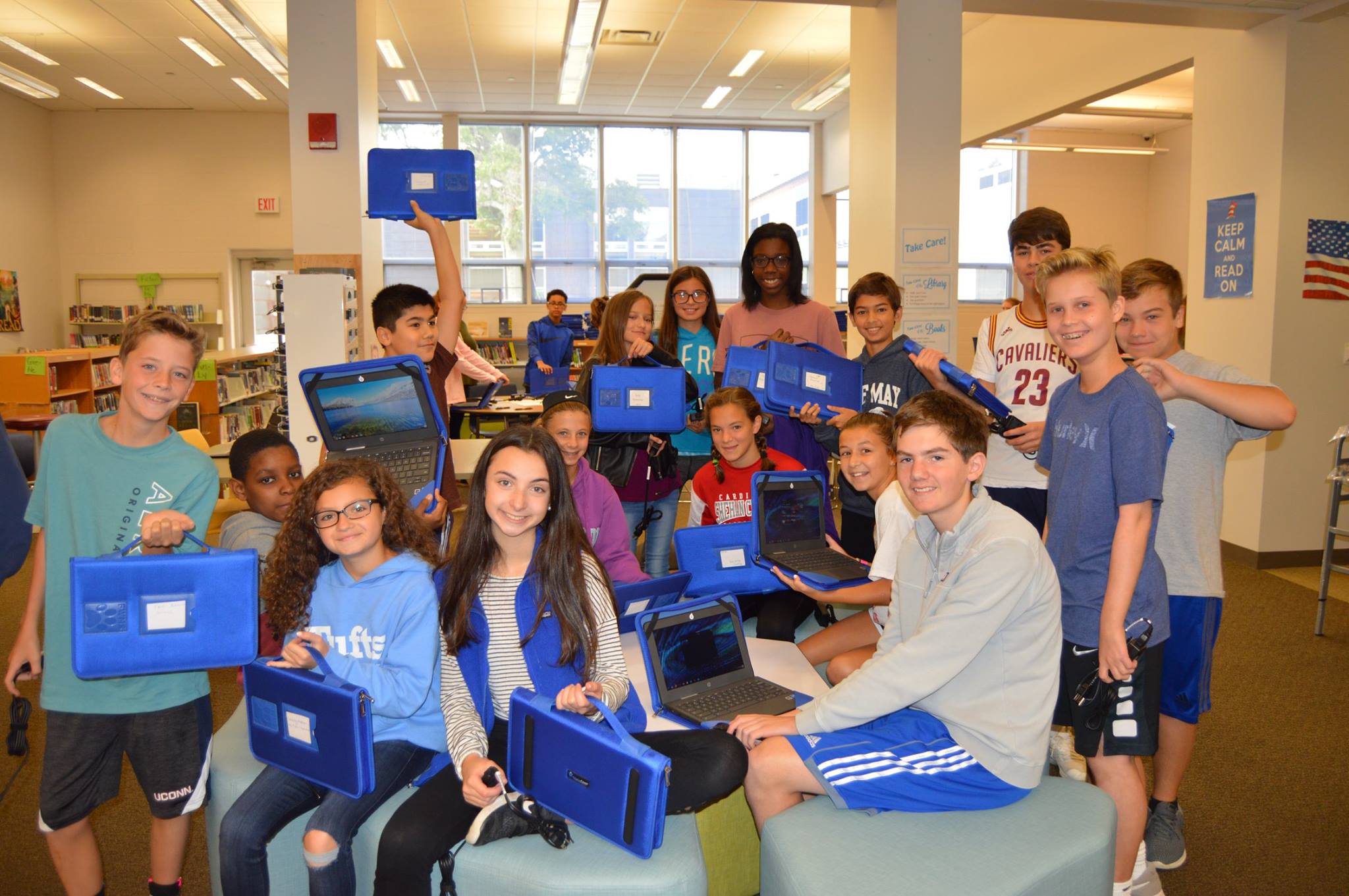 MARCH 26COMMUNITY MEETING    MIDDLE SCHOOL SCHEDULE AND PROGRAM REVIEWWe are reviewing our middle school schedule to determine if it is still the best instructional means of supporting student learning.Join school staff for a dialogue and provide input to a review of the middle school schedule. This meeting is for grade 4-7 families! Does our current scheduleMeet the academic and instructional needs of the curriculum?Support students’ learning needs.Provide student appropriate elective options? Please register on-line: Middle School Community Meeting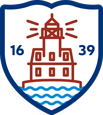 Fairfield Public SchoolsCOMMUNITY MEETING MIDDLE SCHOOLSCHEDULE REVIEWYour Voice is ImportantMarch 26, 20196:30 – 8:00 PMFairfield WoodsMiddle School1115 Fairfield Woods Road